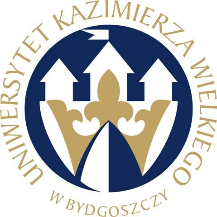 UNIWERSYTET KAZIMIERZA WIELKIEGOW BYDGOSZCZYul. Chodkiewicza 30, 85 – 064 Bydgoszcz, tel. 052 341 91 00 fax. 052 360 82 06NIP 5542647568 REGON 340057695www.ukw.edu.plUKW/DZP-282-ZO-B-2/2020	Bydgoszcz, dn. 18.02.2020 r.INFORMACJA O WYBORZE OFERTYw TRYBIE Zapytania Ofertowego Uniwersytet Kazimierza Wielkiego w Bydgoszczy z siedzibą przy ul. Chodkiewicza 30, 85-064 Bydgoszcz informuje, iż w wyniku przeprowadzonego Zapytania Ofertowego  Nr UKW/DZP-282-ZO-B-2/2020 pn. „Dostawa kompletu: Spektrofotometr, Połyskomierz”, została wybrana następująca oferta: Część 1: oferta nr. 1Wykonawca: TRI-COLOR sp. Z o.o.Adres: ul. Jodłowa 50, 32-095 NaramaCena oferty: 17 835 zł bruttoTermin wykonania zamówienia: 14 dniIlość punktów wg kryteriów: - cena – waga 80% –  80,00 pkt - termin wykonania zamówienia – waga 20% – 20 pktRazem:  pkt 100Uzasadnienie wyboru:Oferta firmy TRI-COLOR sp. Z o.o. spełnia wszystkie wymagania i oczekiwania Zamawiającego. Oferta jest najkorzystniejszą ofertą złożoną w postępowaniu. Cena oferty mieści się w kwocie, jaką Zamawiający przeznaczył na realizację zamówienia.Pozostałe oferty złożone w postępowaniu UKW/DZP-282-ZO-B-2/2020Kanclerz UKW mgr Renata MalakLp.NAZWA FIRMYCena bruttoTermin realizacji zamówieniaPunkty2. PTH EUROTOM Sp. z o.o.Ul. Wąwozowa 1/20, Warszawa 02-796Cz. 1 / 65 321,61 złCz. 1 / 14 dniCz. 1 / 41,84 pkt